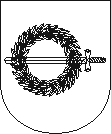 KLAIPĖDOS RAJONO SAVIVALDYBĖS MERASpotvarkisDĖL SAVIVALDYBĖS TARYBOS POSĖDŽIO2018 m. rugpjūčio 23 d. Nr. MV-113
GargždaiVadovaudamasis Lietuvos Respublikos vietos savivaldos įstatymo 13 straipsnio 4 dalimi, 20 straipsnio 2  dalies 1 punktu, š a u k i u  Klaipėdos rajono savivaldybės tarybos posėdį 2018 m. rugpjūčio 30 d. 10 val. (Savivaldybės posėdžių salė, Klaipėdos g. 2, Gargždai).Darbotvarkė:1. Dėl žemės mokesčio lengvatų 2018 metams nustatymo. Pranešėja I. Gailiuvienė.2. Dėl 2017 m. Savivaldybės biudžeto vykdymo ataskaitų ir konsoliduotųjų finansinių ataskaitų rinkinių patvirtinimo. Pranešėja I. Gailiuvienė.3. Dėl Klaipėdos rajono savivaldybės tarybos 2016 m. sausio 28 d. sprendimo Nr. T11-9 „Dėl Klaipėdos rajono smulkiojo ir vidutinio verslo plėtros programos nuostatų tvirtinimo“ pakeitimo. Pranešėja R. Kučinskaitė.4. Dėl Klaipėdos rajono savivaldybės tarybos 2012 m. lapkričio 29 d. sprendimo Nr. T11-696 ,,Dėl žmonių palaikų laidojimo Klaipėdos rajono kapinėse“ pakeitimo. Pranešėja R. Bakaitienė.5. Dėl Klaipėdos rajono savivaldybės kontroliuojamų uždarųjų akcinių bendrovių pasiektų veiklos tikslų vertinimo tvarkos aprašo patvirtinimo. Pranešėjas A. Kampas. 6. Dėl Klaipėdos rajono daugiabučių gyvenamųjų namų maksimalių techninės priežiūros tarifų nustatymo. Pranešėjas A. Kampas.7. Dėl Klaipėdos rajone esančio neprižiūrimo ir apleisto nekilnojamojo turto sąrašo 2019 metams patvirtinimo. Pranešėjas A. Kampas.8. Dėl turto perdavimo Klaipėdos rajono savivaldybės sveikatos priežiūros įstaigoms valdyti patikėjimo teise ir panaudos pagrindais. Pranešėjas A. Kampas.9. Dėl Klaipėdos rajono savivaldybės tarybos 2018 m. sausio 25 d. sprendimo Nr. T11-27 ,,Dėl savivaldybės turto perdavimo panaudos pagrindais Gargždų pirminės sveikatos priežiūros centrui“ pakeitimo. Pranešėjas A. Kampas.10. Dėl valstybės turto nurašymo. Pranešėjas A. Kampas.11. Dėl Sedulų gatvės pavadinimo suteikimo Martinų kaime. Pranešėjas A. Kampas.12. Dėl Mokyklos ir Sodybų gatvių pavadinimų suteikimo Baukštininkų kaime. Pranešėjas A. Kampas.13. Dėl Drebulių ir Epušių gatvių pavadinimų suteikimo Trušelių kaime. Pranešėjas A. Kampas.14. Dėl Kuršelių gatvės pavadinimo suteikimo Šimkų kaime. Pranešėjas A. Kampas.15. Dėl Tolupio gatvės pavadinimo suteikimo Birbinčių kaime. Pranešėjas A. Kampas.16. Dėl Svirplių gatvės pavadinimo suteikimo Rimkų kaime. Pranešėjas A. Kampas.17. Dėl Žiedadulkių gatvės pavadinimo suteikimo Lingių kaime. Pranešėjas A. Kampas.18. Dėl Juokų gatvės pavadinimo suteikimo Nibrų kaime. Pranešėjas A. Kampas.19. Dėl tarnybinio nusižengimo. Pranešėja R. Zubienė.20. Dėl Klaipėdos rajono savivaldybės tarybos 2015 m. balandžio 23 d. sprendimo Nr. T11-8 „Dėl Klaipėdos rajono savivaldybės tarybos kontrolės komiteto sudarymo ir įgaliojimų nustatymo“ pakeitimo. Pranešėja R. Zubienė. 21. Dėl Klaipėdos rajono savivaldybės tarybos 2015 m. gegužės 28 d. sprendimo Nr. T11-118 „Dėl Klaipėdos rajono savivaldybės tarybos etikos komisijos sudarymo“ pakeitimo. Pranešėja R. Zubienė.22. Dėl Juliaus Gindulio skyrimo į Gargždų „Minijos“ progimnazijos direktoriaus pareigas. Pranešėja R. Zubienė.23. Dėl žemės mokesčio. Pranešėja I. Gailiuvienė.24. Dėl Klaipėdos rajono savivaldybės tarybos 2018 m. kovo 29 d. sprendimo Nr. T11-107 „Dėl bendrojo ugdymo mokyklų klasių, priešmokyklinio ugdymo grupių ir vaikų skaičiaus nustatymo“ pakeitimo. Pranešėjas A. Petravičius.25. Dėl apmokėjimo už brandos egzaminų vykdymą, kandidatų darbų vertinimą ir apeliacijų nagrinėjimą tvarkos aprašo tvirtinimo. Pranešėjas A. Petravičius.26. Dėl Klaipėdos rajono savivaldybės tarybos 2016 m. gruodžio 22 d. sprendimo Nr. T11-445 „Dėl pritarimo kelių projektų finansavimo sutarčių sudarymui tarp pasiūlymus teikusių fizinių ar juridinių asmenų ir Klaipėdos rajono savivaldybės“ pakeitimo. Pranešėjas A. Ronkus.27. Dėl Klaipėdos rajono savivaldybės tarybos 2018 m. vasario 22 d. sprendimo Nr. T11-81 „Dėl pritarimo kelių projektų finansavimo sutarčių pasirašymui“ pakeitimo. Pranešėjas A. Ronkus.28. Dėl Klaipėdos rajono savivaldybės tarybos 2013 m. sausio 31 d. sprendimo Nr. T11-46 „Dėl Klaipėdos rajono savivaldybės tarybos veiklos reglamento patvirtinimo“ pakeitimo. Pranešėja R. Zubienė.29. Dėl Klaipėdos rajono savivaldybės tarybos 2018 m. birželio 28 d. sprendimo Nr. T11-349 „Dėl globos centro veiklos organizavimo Klaipėdos rajono savivaldybėje tvarkos aprašo patvirtinimo“ pakeitimo. Pranešėja D. Gumuliauskienė.30. Dėl Klaipėdos rajono savivaldybės tarybos 2017 m. rugpjūčio 31 d. sprendimo Nr. T11-282 „Dėl susitarimo dirbti papildomą darbą Klaipėdos rajono savivaldybės švietimo įstaigų direktoriams tvarkos aprašo patvirtinimo“ pakeitimo. Pranešėjas A. Petravičius.31. Dėl Klaipėdos rajono savivaldybės valdomų patalpų nuomos. Pranešėjas A. Kampas.32. Dėl Klaipėdos rajono savivaldybės tarybos 2017 m. spalio 26 d. sprendimo Nr. T11-327 „Dėl Bažnyčios gatvės pavadinimo suteikimo Šilgalių kaime“ pakeitimo. Pranešėjas A. Kampas.33. Dėl Klaipėdos rajono savivaldybės tarybos 1999 m. kovo 25 d. sprendimo Nr. 150 ,,Dėl teritorijų, naudojamų visuomenės poreikiams, plotų ir jų ribų patvirtinimo“ pakeitimo. Pranešėja I. Lenkauskienė.34. Dėl sutikimo perimti valstybės turtą, esantį Vėžaičiuose, Gargždų g. 29, Savivaldybės nuosavybėn. Pranešėjas A. Kampas.35. Dėl valstybės turto perėmimo Savivaldybės nuosavybėn. Pranešėjas A. Kampas.36. Dėl UAB „Ruslytas“ mokamos vietinės rinkliavos už leidimo prekiauti ar teikti paslaugas Savivaldybės tarybos nustatytose viešosiose vietose išdavimą mokėjimo dydžio sumažinimo. Pranešėja R. Kučinskaitė.Informacija1. Informacija dėl audito išvados. Pranešėja D. Gečienė (Nr. A4-1164).2. Informacija dėl A. Kundrotienės prašymo perdavimo nagrinėti pagal kompetenciją. Pranešėja R. Bakaitienė (Nr. A4-1168, A19-23).3. Informacija dėl žemės sklypo, tinkamo daugiafunkciam pastatui statyti Sendvario seniūnijoje, pirkimo. Pranešėjas A. Kampas (Nr. A4-1225).4. Informacija dėl 2018 m. liepos 10 d. Klaipėdos rajono savivaldybės tarybos protokolinio pavedimo. Pranešėjas A. Kampas (Nr. A4-1224).5. Informacija dėl papildomų darbų pirkimo. Pranešėjas A. Ronkus (Nr. A4-1277).6. Informacija dėl protokolinio pavedimo vykdymo. Pranešėja D. Beliokaitė (Nr. A4-1279).7. Informacija dėl šilumos kainos Vėžaičių daugiabučių namų gyventojams. Pranešėja R. Bakaitienė (Nr. A4-1291).8. Informacija apie 2018 m. I pusmečio Klaipėdos rajono savivaldybės biudžeto vykdymą. Pranešėja I. Gailiuvienė (Nr. A4-1292). 9. Klaipėdos rajono savivaldybės 2017−2019 metų korupcijos prevencijos programos 2017 metų įgyvendinimo ataskaita. Pranešėjas A. Vasylius (Nr. A4-1296).Savivaldybės meras			                                       Vaclovas Dačkauskas